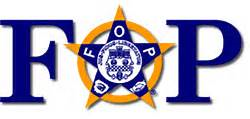 Donald M. Winn FOP Lodge 108 ScholarshipDonald M. Winn Scholarships are awarded annually to Jackson County High School students.  Scholarships are in the amount of $1,000.00.  Scholarship applications will be evaluated on the following criteria.Submission of application.Must be a resident of Jackson County.Ask two others to submit letters of recommendation. Submit a letter in your own words summarizing your activities, accomplishments, objectives of further education, and any other information you feel that is important.  Submit the scholarship in the plastic binder.Applications must be received by March 1 of each year.Application may be dropped off at or mailed to the Seymour Police Department.Seymour Police DepartmentAttn: FOP President205 N. Ewing St.Seymour, IN 47274